CREEKSIDE’S TEACHING NOTES for Sunday, April 30, 2017ELISHA . . . RIDICULOUS FAITHDig the Ditches2 Kings 3:1-24Hebrews 11Faith is acting . . . it is a verb“I will show you my faith by my good deeds.”James 2:18 NLTout what I believe to be true. . . . it is in concert with my beliefsWhat I believe shows up in how I live.How I live shows you what I believe.So the king of Israel set out with the king of Judah and the king of Edom. After a roundabout march of seven days, the army had no more water for themselves or for the animals with them.“What!” exclaimed the king of Israel. “Has the Lord called us three kings together only to deliver us into the hands of Moab?” But Jehoshaphat asked, “Is there no prophet of the Lord here, through whom we may inquire of the Lord?”An officer of the king of Israel answered, “Elisha son of Shaphat is here. He used to pour water on the hands of Elijah.”Jehoshaphat said, “The word of the Lord is with him.” So the king of Israel and Jehoshaphat and the king of Edom went down to him.2 Kings 3:9-12ELISHA COPS AN ATTITUDE Elisha said to the king of Israel, “Why do you want to involve me? Go to the prophets of your father and the prophets of your mother.”2 Kings 3:12Elisha said, “As surely as the Lord Almighty lives, whom I serve, if I did not have respect for the presence of Jehoshaphat king of Judah, I would not pay any attention to you.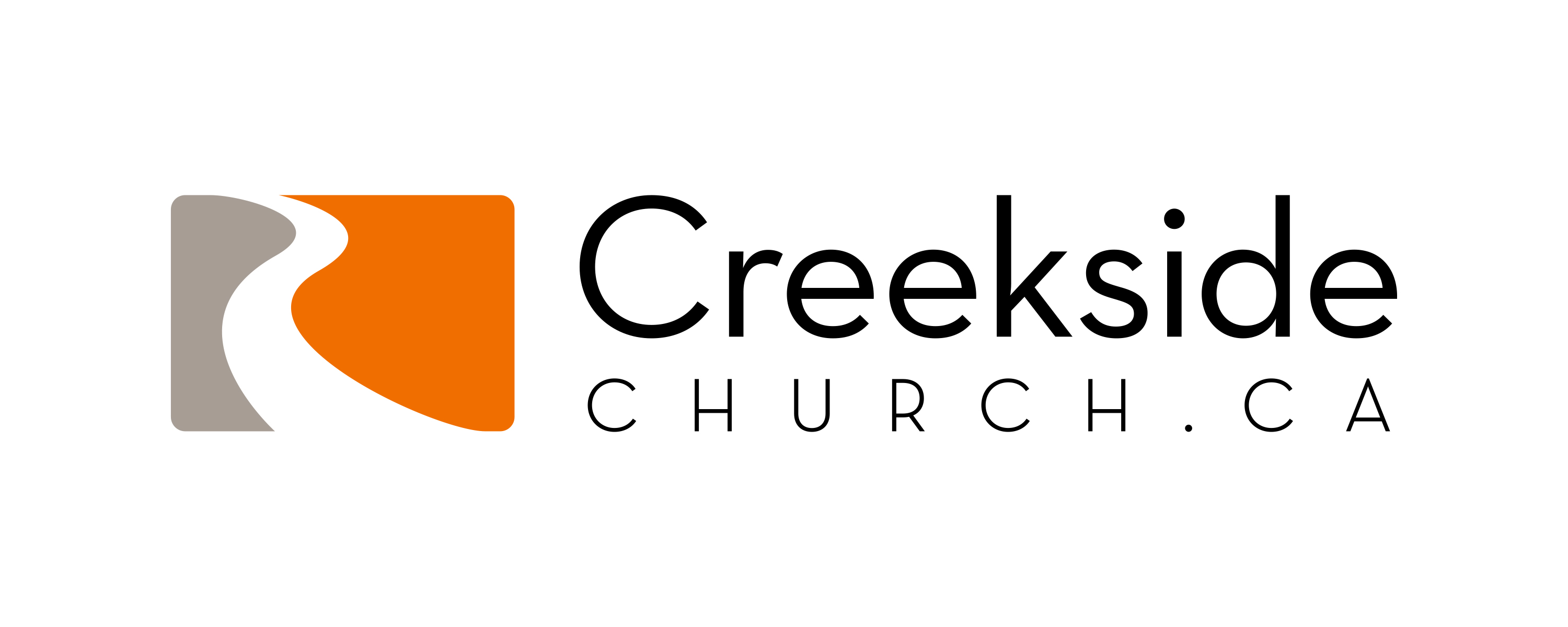 2 Kings 3:14But now bring me a harpist.2 Kings 3:15ELISHA GIVES THEM AN ANSWERFor this is what the Lord says: You will see neither wind nor rain, yet this valley will be filled with water, and you, your cattle and your other animals will drink.  This is an easy thing in the eyes of the Lord; he will also deliver Moab into your hands.2 Kings 3:18The next morning, about the time for offering the sacrifice, there it was—water flowing from the direction of Edom! And the land was filled with water.2 Kings 3:20FAITH LESSONS: YOU CAN DIG IT.We are often guilty of believing that we do not have enough faith.  But faith is something we actually engage in far more frequently than we realize.  Recognize the part faith plays in your life and that awareness can help you grow even stronger in your faith.Hebrews 11Pray . . . believing God hears and actsGive money . . . believing God will use it and bless through itShare your faith . . . believing the message is Good NewsWorship . . . believing God hears and is honouredRead the Bible . . . believing God speaks through the bibleObey . . . believing God’s ways are right and good GOD SENDS THE WATER, WE DIG THE DITCH.As the body without the spirit is dead, so faith without deeds is dead.James 2:26It is as if God is saying, “You show me your faith and I’ll show you my faithfulness.”